О внесении изменений в Положение об осуществлении внутреннего финансового аудита в департаменте финансов Брянской областиВ соответствии с  приказами Минфина России от 22.05.2020 91н «Об утверждении федерального стандарта внутреннего финансового аудита "Реализация результатов внутреннего финансового аудита», от 05.08.2020 160н «Об утверждении федерального стандарта внутреннего финансового аудита «Планирование и проведение внутреннего финансового аудита», от 01.09.2021 №120н «Об утверждении федерального стандарта внутреннего финансового аудита «Осуществление внутреннего финансового аудита в целях подтверждения достоверности бюджетной отчетности и соответствия порядка ведения бюджетного учета единой методологии бюджетного учета, составления, представления и утверждения бюджетной отчетности» и о внесении изменений в некоторые приказы Министерства финансов Российской Федерации по вопросам осуществления внутреннего финансового аудита». ПРИКАЗЫВАЮ:1. Внести в Положение об осуществлении внутреннего финансового аудита в департаменте финансов Брянской области, утвержденное приказом департамента финансов Брянской области от 30 декабря 2019 года №166, следующие изменения:а) пункт1 Положения изложить в следующей редакции:«1. Настоящее положение разработано в соответствии со статьей 160.2-1 Бюджетного кодекса Российской Федерации, приказами Министерства финансов Российской Федерации от 21.11.2019 №195н «Об утверждении федерального стандарта внутреннего финансового аудита «Права и обязанности должностных лиц (работников) при осуществлении внутреннего финансового аудита», от 21.11.2019 №196н «Об утверждении федерального стандарта внутреннего финансового аудита «Определения, принципы и задачи внутреннего финансового аудита», от 22.05.2020 91н «Об утверждении федерального стандарта внутреннего финансового аудита «Реализация результатов внутреннего финансового аудита», от 05.08.2020 160н «Об утверждении федерального стандарта внутреннего финансового аудита «Планирование и проведение внутреннего финансового аудита», от 01.09.2021 №120н «Об утверждении федерального стандарта внутреннего финансового аудита «Осуществление внутреннего финансового аудита в целях подтверждения достоверности бюджетной отчетности и соответствия порядка ведения бюджетного учета единой методологии бюджетного учета, составления, представления и утверждения бюджетной отчетности» и о внесении изменений в некоторые приказы Министерства финансов Российской Федерации по вопросам осуществления внутреннего финансового аудита».Настоящее положение содержит вопросы применения федеральных стандартов внутреннего финансового аудита при планировании, формировании и утверждении программы аудиторского мероприятия, проведении аудиторского мероприятия, составлении и представлении заключения, годовой отчетности о результатах деятельности субъекта внутреннего финансового аудита, другие положения.»;б) пункт 7 Положения изложить в следующей редакции:«7. Планирование внутреннего  финансового аудита в департаменте осуществляется в соответствии с федеральным стандартом внутреннего финансового аудита «Планирование и проведение внутреннего финансового аудита».»;в) абзац десятый пункта 8 Положения изложить в следующей редакции:«План обязательно должен включать проведение аудиторского мероприятия, целью которого является подтверждение достоверности годовой бюджетной отчетности, в том числе соответствия порядка ведения бюджетного учета единой методологии учета и отчетности.»;  г) пункт 15 Положения изложить в следующей редакции:«15. Проведение аудиторских мероприятий в департаменте осуществляется в соответствии с федеральным стандартом внутреннего финансового аудита «Планирование и проведение внутреннего финансового аудита». Аудиторское мероприятие,  целью которого является подтверждение достоверности годовой бюджетной отчетности, в том числе соответствия порядка ведения бюджетного учета единой методологии учета и отчетности, проводится также в соответствии федеральным стандартом внутреннего финансового аудита «Осуществление внутреннего финансового аудита в целях подтверждения достоверности бюджетной отчетности и соответствия порядка ведения бюджетного учета единой методологии бюджетного учета, составления, представления и утверждения бюджетной отчетности».»;д) пункт 23 Положения изложить в следующей редакции:«23. В соответствии с федеральным стандартом внутреннего финансового аудита «Реализация результатов внутреннего финансового аудита» по результатам аудиторского мероприятия составляется заключение о результатах аудиторского мероприятия (далее – заключение) по форме Приложения №3 к Положению.»;д) пункты 44 и 45 Положения изложить в следующей редакции:«44. Бюджетный риск оценивается с применением критериев вероятности и степени влияния:«вероятность» - степень возможности наступления выявленного бюджетного риска;«степень влияния» - уровень потенциального негативного воздействия выявленного бюджетного риска на результат выполнения бюджетной процедуры.Значение каждого из указанных критериев оценивается как «низкое», «среднее» или «высокое».45. Критерий «вероятность» оценивается с учетом результатов анализа имеющихся причин и условий (обстоятельств) для реализации бюджетного риска, например:а) отсутствие организованного внутреннего финансового контроля в департаменте  и (или) неосуществление контрольных действий;б) недостаточность положений правовых актов департамента, а также иных актов, регламентирующих выполнение бюджетной процедуры и (или) их несоответствие нормативным правовым актам, регулирующим бюджетные правоотношения, на момент совершения операции;в) низкое качество содержания и (или) несвоевременность представления документов, представляемых субъектам бюджетных процедур и необходимых для совершения операций (действий) по выполнению бюджетной процедуры;г) наличие конфликта интересов у субъектов бюджетных процедур (например, ответственность за приемку товаров, работ, услуг и точность кассового планирования в целях оплаты закупки возложена на одно должностное лицо);д) отсутствие разграничения прав доступа пользователей (субъектов бюджетных процедур) к базам данных, вводу и выводу информации из прикладных программных средств и информационных ресурсов, обеспечивающих исполнение бюджетных полномочий главного администратора (администратора) бюджетных средств, а также регламента взаимодействия пользователей с информационными ресурсами;е) недостаточная укомплектованность подразделения главного администратора (администратора) бюджетных средств, ответственного за выполнение бюджетной процедуры;ж) иные причины и условия (обстоятельства), которые могут привести к реализации бюджетного риска.Критерий «степень влияния» оценивается с учетом результатов анализа возможных последствий реализации бюджетного риска, например:а) низкие значения показателей качества финансового менеджмента;б) искажение бюджетной отчетности;в) причинение ущерба публично-правовому образованию;г) отклонение от целевых значений показателей государственной программы;д) применение мер уголовной, административной, материальной и (или) дисциплинарной ответственности к виновным должностным лицам (работникам) департамента;е) негативное воздействие последствий реализации бюджетного риска на репутацию департамента;ж) снижение результативности и экономности использования бюджетных средств департамента;з) иные последствия реализации бюджетного риска, которые могут оказать влияние на деятельность департамента.9. Бюджетный риск оценивается как значимый, если значение хотя бы одного из критериев его оценки – «вероятность» или «степень влияния» - оценивается как «высокое», либо при одновременной оценке значений обоих критериев бюджетного риска как «среднее», а также по решению руководителя департамента риск может быть оценен как значимый.В иных случаях бюджетный риск оценивается как незначимый.»;д) пункт 47 Положения изложить в следующей редакции:«47. Годовая отчетность о результатах осуществления внутреннего финансового аудита  в департаменте формируется в соответствии с федеральным стандартом внутреннего финансового аудита «Реализация результатов внутреннего финансового аудита». Субъект внутреннего финансового аудита обеспечивает составление годовой отчетности о результатах осуществления внутреннего финансового аудита (далее – годовая отчетность) по форме согласно Приложению №6 к настоящему Порядку не позднее 31 марта года, следующего за отчетным.»;д) пункты 48 и 49 Положения исключить.3.  Контроль за исполнением приказа оставляю за собой.Заместитель Губернатора                                                               Г.В. ПетушковаБрянской области									Начальник правового отдела                                                                Д.В. ГалушкоИсп. Бабась А.А.74-24-40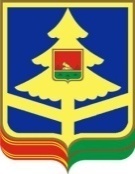 ДЕПАРТАМЕНТ ФИНАНСОВ БРЯНСКОЙ ОБЛАСТИДЕПАРТАМЕНТ ФИНАНСОВ БРЯНСКОЙ ОБЛАСТИДЕПАРТАМЕНТ ФИНАНСОВ БРЯНСКОЙ ОБЛАСТИПРИКАЗПРИКАЗПРИКАЗПРИКАЗ30.09.202130.09.2021       № 139г. Брянскг. Брянскг. Брянскг. БрянскСОГЛАСОВАНО:Первый заместитель директораА.А. Бабась